Audition Form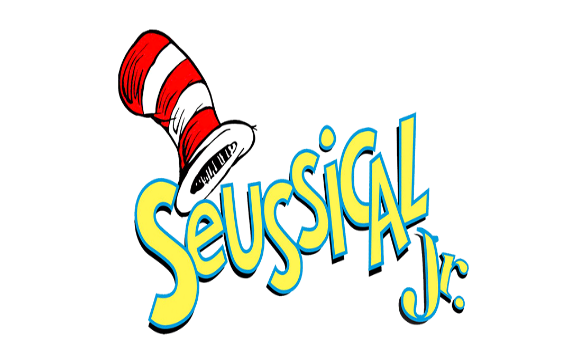 Name ______________________________Grade _____Homeroom Teacher _________________Roles I would like to be considered for (TOP 3):  If you do not want a lead role, simply write “COMPANY”1. ________________________________2. ________________________________3. ________________________________Please list any previous commitments you have (and the times they meet) on the following days that would prevent you from coming to rehearsal after school. This will help me plan a rehearsal schedule!Monday: ___________________________________________________________Tuesday: ___________________________________________________________Wednesday: ________________________________________________________Thursday: __________________________________________________________Friday: ____________________________________________________________The dates of the show are TBA.  We are looking at May 15 & 16, but we honestly won’t know until the testing schedule has been released.  If my child is selected to be in the musical, we will do our best to attend all rehearsals!								_______________________________								     Parent/Guardian Signature**PLEASE SEE THE BACK OF THIS FORM TO JOIN THE SEUSSICAL REMIND 101 THREAD!